Karta zgłoszenia udziału w konferencji „Podziel się bezpieczeństwem - współpraca z podwykonawcami”Termin konferencji: 26 maja 2015 r., Centralny Ośrodek Sportu- Ośrodek Przygotowań Olimpijskich w SpaleWypełnioną kartę zgłoszenia dla każdego uczestnika prosimy przesyłać najpóźniej do dnia 18 maja 2015 r.
na adres:  agnieszka.kosinska@gaz-system.pl Imię i nazwisko:  …………………………………………………………………………………………….……………………………Stanowisko…………………………………………………………………………………………………………………………………Telefon:  ............................................................  E-mail:    ..................................................................Nazwa instytucji/ organizacji: …………………………………………………………………….……………………………………………………………………………………………………………………………………………………………………………………..Adres , dane do faktury:…………………………………………………………………………………………….……………………………………………….……………………………………………………………………………………………………………………………………………..……………………………………………………………………………………………………………………………………………..Zobowiązuję  się do indywidualnej rezerwacji (właściwe zaznaczyć):   Nocleg – 25/26.05.2015 r        		   tak       	  nieNocleg – 26/27.05.2015 r.	  		   tak       	  nieObiad w dniu konferencji -26 maja 2015 r.:	  tak  	  	   nie            Udział w kolacji – 26 maja 2015 r.     		   tak      	  nieWystawca – stoisko wystawowe   		   tak       	  nie   Wystawca - prezentacja w III cz. konferencji  	   tak       	  nie   
PAKIETY Z NOCLEGIEMZobowiązuje się do indywidualnej rezerwacji (właściwe zaznaczyć):       Pakiet nr 1 –  376 zł - obejmuje: nocleg* z 25/26/27.05.2015 + śniadanie x 2 + obiad + kolacja w dniu konferencji     Pakiet nr 2 –  240 zł - obejmuje: nocleg* z 25/26.05.2015 + śniadanie + obiad + kolacja w dniu konferencji     Pakiet nr 3 –  240 zł - obejmuje: nocleg* z 26/27.05.2015 + śniadanie + obiad + kolacja w dniu konferencji
*Pokój 1 os.    tak         nie   *Pokój 2 os.    tak         nie   (imię i nazwisko współlokatora:…………………………………………………………………)  Uwaga: liczba pokoi jednoosobowych ograniczona - decyduje kolejność zgłoszeń 
                                                                 PAKIETY BEZ NOCLEGU     Pakiet A – 104 zł - obejmuje: obiad + udział w kolacji      Pakiet B – 22 zł - obejmuje: obiadSPOSÓB PŁATNOŚCI Przelew w terminie do 20 maja 2015 r. (na podstawie faktury pro forma) . 

Bez kosztowa anulacja rezerwacji możliwa w terminie do dnia 18 maja 2015 r.Rezerwacji pakietów należy dokonać wysyłając kartę zgłoszenia: 
e-mail: agnieszka.kosinska@gaz-system.pl  na hasło konferencja BHPUwaga!    Prosimy o zapoznanie się z warunkami rezerwacji znajdującymi się na następnej stronie.Warunki rezerwacji :Rezerwacje przyjmowane są do dnia 18 maja 2015 r.Uczestnicy dokonują zgłoszenia udziału w konferencji poprzez wypełnienie i przesłanie formularza mailem na adres: agnieszka.kosinska@gaz-system.pl Po otrzymaniu zgłoszenia,  drogą mailową wysyłane jest potwierdzenie rezerwacji wraz 
z informacją o dostępności wybranego rodzaju pokoju. Wysłanie zgłoszenia nie jest równoznaczne 
z przyjęciem rezerwacji. Ze względu na ograniczoną ilość miejsc noclegowych, decyduje kolejność zgłoszeń.Warunki płatności:- Płatność przelewem do dnia 20 maja 2015 r. na podstawie otrzymanej faktury pro-forma.Bezkosztowa anulacja rezerwacji możliwa jest do dnia 18 maja 2015 r. Doba hotelowa rozpoczyna się o godz.14:00, a kończy o godz. 10:00 następnego dnia.Dla wszystkich uczestników konferencji dostępny jest bezpłatny parking oraz bezprzewodowy dostęp do Internetu na terenie obiektów hotelowych i sal konferencyjnych.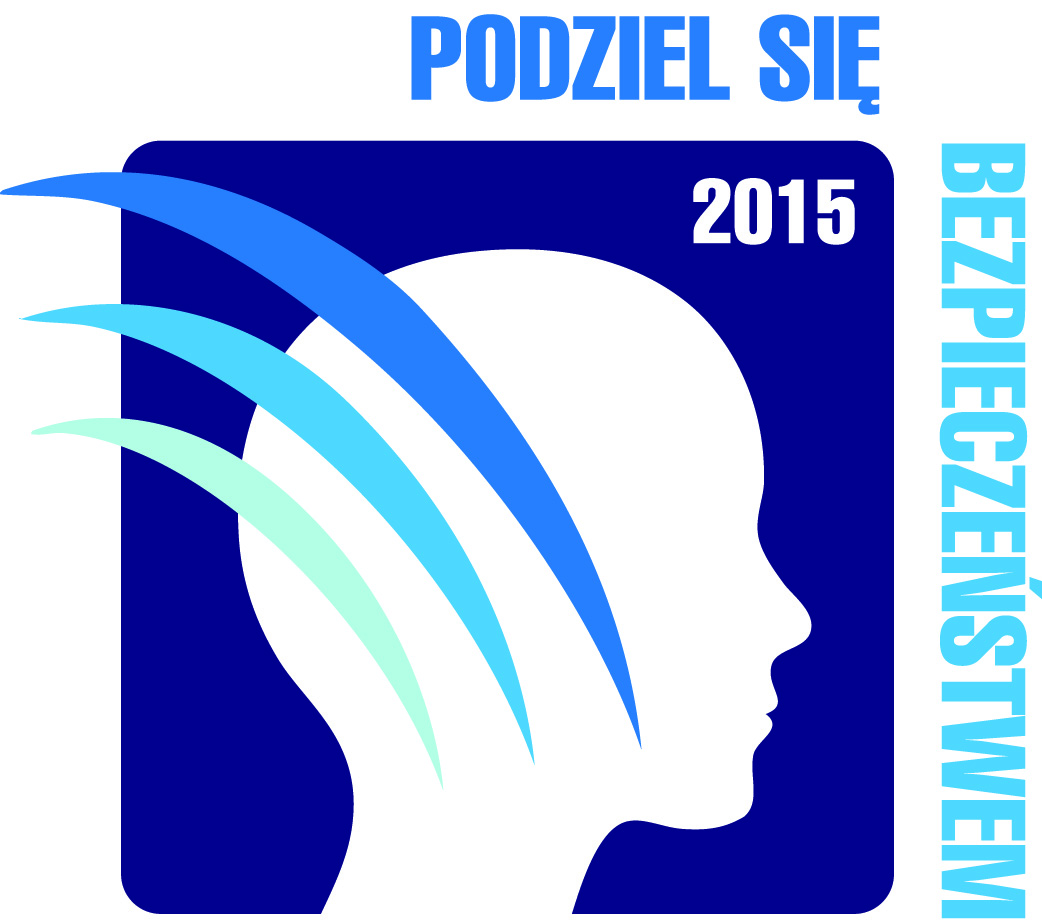 